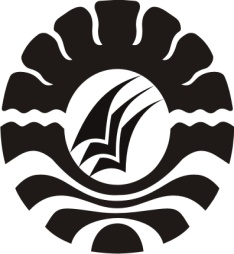                                                                      SKRIPSIPENERAPAN PROPOSAL HIDUP DALAM BIMBINGAN KARIERUNTUK MENINGKATKAN KEMATANGAN ARAH PILIHANKARIER SISWA DI SMP NEGERI 4 LALABATAKABUPATEN SOPPENGMARIANAHJURUSAN PSIKOLOGI PENDIDIKAN DAN BIMBINGANFAKULTAS ILMU PENDIDIKANUNIVERSITAS NEGERI MAKASSAR2013